Abbas Zahedi: Holding a Heart in Artifice (Trzymając serce w sztu(cz)ce) 27 maja – 3 września 2023 r.Abbas Zahedi pochyla się nad ludźmi i miejscami, aby przetwarzać trudne emocje i historie. W instalacji Heart in Artifice (Trzymając serce w sztu(cz)ce) artysta łączy elementy wizualne i sensoryczne, tworząc przestrzeń dla rozmowy i wspólnego doświadczenia. Pod jego kierunkiem galeria może służyć jako narzędzie emocjonalne, w które wszyscy jesteśmy zaangażowani. Zahedi, pierwotnie kształcony na lekarza, przekierował swoją energię na tworzenie sztuki po przeżyciu żałoby po bliskiej osobie. Na tej wystawie rozważa podobieństwa pomiędzy estetyką pomieszczeń medycznych a przestrzenią sztuki współczesnej – mianowicie białą sterylność obu miejsc, którą wiąże z chorobą, umieraniem i śmiercią. Po odbyciu rozmów z personelem oddziału ECMO w szpitalu Glenfield w Leicester Zahedi podkreśla to podobieństwo, umieszczając wypożyczony sprzęt ECMO w sali wystawowej galerii. ECMO – zabieg, który jest bliski artyście osobiście – to aparatura podtrzymująca funkcje życiowe, która pozaustrojowo natlenia krew pacjenta przy użyciu sztucznej maszyny sercowo-płucnej. Podczas zabiegu pacjent znajduje się w stanie granicznym między życiem i śmiercią; aby przetrwać, jest zależny od zewnętrznego urządzenia medycznego. W pracy Holding a Heart in Artifice (Trzymając serce w sztu(cz)ce) maszyna generuje cichy szum, pompując wilgoć zebraną z powietrza w galerii. Sztuczne serce znajduje się w widocznym miejscu w konstrukcji zbudowanej na potrzeby poprzedniej wystawy. Dzięki temu maszyna nawiązuje do innej formy wsparcia: obecności odwiedzającego, która energetyzuje i konsoliduje instytucję. Żadne z nich nie może funkcjonować niezależnie. Wokół sali wystawowej Zahedi umieścił szereg stalowych podpór – ciężkiego sprzętu tradycyjnie używanego przy budowie dużych obiektów. Te przemysłowe elementy, rozciągające się od ściany do podłogi, nie tylko wzmacniają i chronią salę przed naciskami z zewnątrz, ale również konceptualnie działają podobnie do stentów kardiologicznych, które utrzymują tętnice otwarte, umożliwiając przepływ krwi w organizmie. W tym wypadku podpory utrzymują otwartą galerię, pozwalając na przepływ wspólnych chwil, uruchomiony przez Zahediego w ramach programu wydarzeń „How to Make” towarzyszącego wystawie. W innym miejscu dwa dzieła sztuki subtelnie nawiązują do wcześniejszych projektów i konceptualnych interwencji Zahediego. Zielony przycisk „PRESS TO EXIT” (naciśnij, aby wyjść) został przerobiony tak, by emitować utwór dźwiękowy. Po jego naciśnięciu odwiedzający zyskuje dostęp do przestrzeni niewizualnej, oferującej intymną chwilę przerwy. Zawieszony wysoko pod sufitem galerii odlew z brązu pracy wykonanej przez Zahediego w 2017 roku do Pawilonu Diaspory na Biennale w Wenecji stanowi formę ubezpieczenia. Jeśli budynek by się zawalił, dzieło może zostać sprzedane, aby sfinansować odbudowę galerii. W ten sposób proponuje inny rodzaj wsparcia: pokazuje, jak tradycyjne formy sztuki utworzyły przestrzeń do rozwoju sztuk konceptualnych. Instalacja Holding a Heart in Artifice (Trzymając serce w sztu(cz)ce) zachęca widzów do myślenia o niezależności; w jaki sposób sztuka, publiczność, pracownicy i dzieło są współzależne. Przekraczając paliatywny próg galerii, odwiedzający mogą połączyć się z różnymi rzeczywistościami i systemami wsparcia, otwierając się na katartyczną i wrażliwą rozmowę i zrozumienie. Więcej informacji na temat wystawy, powiązanych z nią wydarzeń i programów edukacyjnych można znaleźć tutaj: 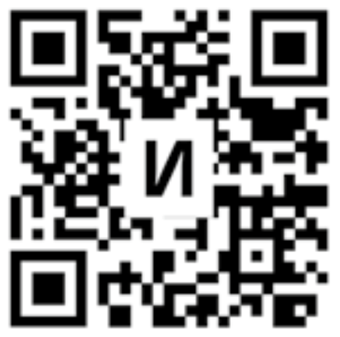 